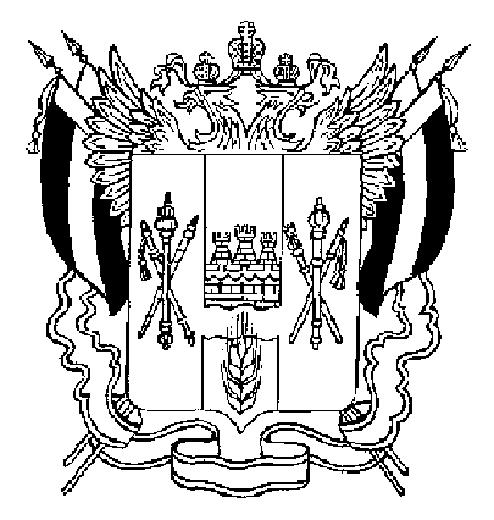 ПРАВИТЕЛЬСТВО РОСТОВСКОЙ ОБЛАСТИПОСТАНОВЛЕНИЕот 27.12.2016881г.Ростов-на-ДонуОб утверждении результатовопределения кадастровой стоимости объектов недвижимости,расположенных на территории Ростовской областиВ соответствии со статьей 2417 Федерального закона
от 29.07.1998 № 135-ФЗ «Об оценочной деятельности в Российской Федерации», приказом Министерства экономического развития Российской Федерации
от 18.03.2011 № 113 «Об утверждении порядка определения кадастровой стоимости объектов недвижимости в случае, если в период между датой проведения последней государственной кадастровой оценки и датой проведения очередной государственной кадастровой оценки осуществлен государственный кадастровый учет ранее не учтенных объектов недвижимости
и (или) в государственный кадастр недвижимости внесены соответствующие сведения при изменении качественных и (или) количественных характеристик объектов недвижимости, влекущем за собой изменение их кадастровой стоимости», частью 2 статьи 7 Областного закона от 01.08.2011 № 635-ЗС
«О Правительстве Ростовской области», постановлением Правительства Ростовской области от 04.02.2016 № 36 «О проведении государственной кадастровой оценки объектов недвижимости в 2016 году» Правительство Ростовской области постановляет:1. Утвердить результаты определения кадастровой стоимости объектов недвижимости (зданий, помещений, сооружений, объектов незавершенного строительства), расположенных на территории Ростовской области,
по состоянию на 1 января 2016 г.:1.1. Кадастровую стоимость объектов недвижимости (зданий, помещений, сооружений, объектов незавершенного строительства), расположенных
на территории Ростовской области.1.2. Средние и минимальные значения удельных показателей кадастровой стоимости объектов недвижимости (зданий, помещений) по кадастровым кварталам.1.3. Минимальные значения удельных показателей кадастровой стоимости объектов недвижимости (зданий, помещений) по населенным пунктам, муниципальным районам (городским округам), Ростовской области.2. Управлению информационной политики Правительства Ростовской области (Тюрин С.В.) обеспечить размещение (опубликование) настоящего постановления на официальном портале правовой информации Ростовской области (pravo.donland.ru) в информационно-телекоммуникационной сети «Интернет».3. Признать утратившим силу постановление Правительства Ростовской области от 05.07.2012 № 572 «Об утверждении результатов определения кадастровой стоимости объектов недвижимости на территории Ростовской области».4. Настоящее постановление вступает в силу со дня его официального опубликования, но не ранее 1 января 2018 г.5. Контроль за выполнением настоящего постановления возложить
на министра имущественных и земельных отношений, финансового оздоровления предприятий, организаций Ростовской области Толмачева Н.И.ГубернаторРостовской области		    В.Ю. ГолубевПостановление вноситминистерство имущественныхи земельных отношений, финансового оздоровления предприятий,организаций Ростовской области